АДМИНИСТРАЦИЯ БОЛЬШЕАЛАБУХСКОГО СЕЛЬСКОГО ПОСЕЛЕНИЯГРИБАНОВСКОГО МУНИЦИПАЛЬНОГО  РАЙОНА
ВОРОНЕЖСКОЙ ОБЛАСТИП О С Т А Н О В Л Е Н И Еот  09 июля 2021 г. №    28село Большие Алабухи         О выделении специальных местдля размещения печатных предвыборных агитационных материалов на выборах депутатовГосударственной Думы Федерального Собрания Российской Федерации восьмого созыва В соответствии с п. 9 статьи 68  Федерального закона от 22 февраля  2014 года № 20-ФЗ «О выборах  депутатов Государственной Думы Федерального Собрания Российской Федерации», предложением Территориальной избирательной комиссии Грибановского района, администрация  Большеалабухского  сельского поселения  ПОСТАНОВЛЯЕТ:	1.  Выделить   специальные места для размещения печатных  предвыборных агитационных материалов на территориях избирательных участков на выборах депутатов Государственной Думы ФедеральногоСобрания Российской Федерации восьмого созыва:	1.1 Избирательный участок 15/12 - с. Большие Алабухи,   площадь Революции, (напротив здания школы),	1.2  Избирательный участок 15/13- с. Власовка,  ул. Пролетарская    (напротив остановки).Глава сельского поселения                               В.В. Сорокина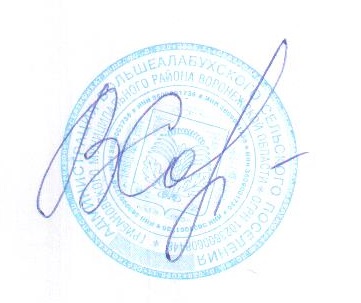 